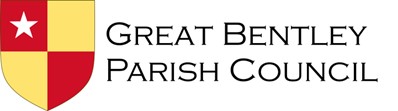 Clerk and Responsible Financial Officer to the Council: Jennifer Spear The Community Resource Centre, The Village Hall Plough Road Great Bentley Colchester CO7 8LG 	Tel: 01206 256410 Email: finance@greatbentleyparishcouncil.co.uk Website: https://greatbentleyparishcouncil.co.uk/*Please delete what is not applicable.   PRIDE OF GREAT BENTLEY AWARDS 2024PRIDE OF GREAT BENTLEY AWARDS 2024PRIDE OF GREAT BENTLEY AWARDS 2024PRIDE OF GREAT BENTLEY AWARDS 2024Nominated By:Nominee Name:Nominee Address:Tel. No:Email:Describe your reasons for your nomination:Describe your reasons for your nomination:Describe your reasons for your nomination:Describe your reasons for your nomination:Date Nominated:Outcome (for PC Use):